Annexe n°3 à la convention cadre « Accompagnement numérique » : Fiche de liaison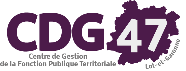 A...................................., le ....................................				A Agen, le ....................................		Le …………….,	                                                                                                      Le Président,
	(sceau et signature)		             …………………					Jean DREUILDENOMINATION DE LA COLLECTIVITE : ………………………………………………………………………….DENOMINATION DE LA COLLECTIVITE : ………………………………………………………………………….DENOMINATION DE LA COLLECTIVITE : ………………………………………………………………………….DENOMINATION DE LA COLLECTIVITE : ………………………………………………………………………….CHOIX DU FORFAIT PAR LA COLLECTIVITE : ………………………………………………………………………….CHOIX DU FORFAIT PAR LA COLLECTIVITE : ………………………………………………………………………….CHOIX DU FORFAIT PAR LA COLLECTIVITE : ………………………………………………………………………….CHOIX DU FORFAIT PAR LA COLLECTIVITE : ………………………………………………………………………….Selon forfait, inclus (OUI/NON)Si OUI, détail du contenuAccès et assistance sur logiciels métiersAccès et assistance sur logiciels métiersLogiciels utilisés :…..Sécurité du système d’information Audit sécuritéAudit réalisé le : …….Sécurité du système d’information Gestion de parcInstallé le : …….Sécurité du système d’information Logiciels de sécuritéNombre de licences :Sécurité du système d’information Sauvegarde externaliséeNombre de Go : …Messagerie professionnelle sécuriséeMessagerie professionnelle sécuriséeNom de domaine du compte :….Installé le : ….Dématérialisation Contrôle de légalitéFormation réalisée le :……Dématérialisation Dématérialisation des marchés publicsFormation réalisée le :…….Dématérialisation Télétransmission des flux comptablesFormation réalisée le :…….Dématérialisation Chorus ProInstallé le :…….Parapheur électroniqueParapheur électroniqueInstallé le :….Convocation électroniqueConvocation électroniqueInstallé le : ………Certificat électroniqueCertificat électroniqueNombre de certificats : ……Saisine par voie électroniqueSaisine par voie électroniqueCompte créé le : ….Deux demi-journées de formation de groupe par an Deux demi-journées de formation de groupe par an Journées du : ……Une journée d’atelier pratique par anUne journée d’atelier pratique par anJournée du :…Atelier choisi : …..Conseil en équipementConseil en équipementAudit réalisé le : …..Prestations complémentaires en option selon le forfait choisiPrestations complémentaires en option selon le forfait choisiPrestations complémentaires en option selon le forfait choisiPrestations complémentaires en option selon le forfait choisiPrestations complémentaires en option selon le forfait choisiPrestations complémentaires en option selon le forfait choisiPrestations complémentaires en option selon le forfait choisiPrestations complémentaires en option selon le forfait choisiPrestations complémentairesForfait MétiersForfait Métiers et CommunicationForfait HébergéForfait TechnologieForfait Technologie PlusRECOURS A LA PRESTATION COMPLEMENTAIRE (OUI/NON, et si oui date de recours) DETAIL DE LA PRESTATION COMPLEMENTAIRE CHOISIEParapheur électronique et un certificat électroniqueInclus d’officeInclus d’officeSelon strate et coût du certificatInclus d’officeInclus d’officeInstallé le :…….Formation sur siteTarif selon strateTarif selon strateTarif selon strateTarif selon strateTarif selon strateFormation réalisée le :…….Conseil en équipementTarif journalierTarif journalierTarif journalierTarif journalierTarif journalierAudit réalisé le : …..Messagerie professionnelle sécuriséeCoût par compte supplémentaireCoût par compte supplémentaireCoût par compte supplémentaireCoût par compte supplémentaireCoût par compte supplémentaireNom de domaine du compte :….Installé le : ….Sauvegarde externaliséeCoût selon strate et capacité de stockageCoût selon strate et capacité de stockageCoût selon strate et capacité de stockageCoût selon strate et capacité de stockageCoût selon strate et capacité de stockageNombre de Go supplémentaire : …Logiciels de sécuritéCoût par antivirus supplémentaireCoût par antivirus supplémentaireCoût par antivirus supplémentaireCoût par antivirus supplémentaireCoût par antivirus supplémentaireNombre de licences complémentaires :Certificat électroniqueCoût par certificat supplémentaireCoût par certificat supplémentaireCoût par certificat supplémentaireCoût par certificat supplémentaireCoût par certificat supplémentaireNombre de certificats complémentaires : ……